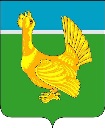 Администрация  Верхнекетского районаРАСПОРЯЖЕНИЕОб утверждении мест хранения материальных носителей персональных данных, функционирующих в Администрации Верхнекетского районаДля обеспечения безопасности персональных данных, хранимых в Администрации Верхнекетского района на материальных носителях,1.Определить следующие кабинеты как места хранения материальных носителей (бумажных носителей и оптических дисков) персональных данных, назначить за ними ответственных лиц, а так же определить список лиц, допущенных в данные кабинеты:кабинет №102:Морозова Лилия Владимировна (ответственный);Гербер Лилия Викторовна;-кабинет  №103:Май Валентина Ивановна (ответственный);  Ефимова Наталья Геннадьевна;Качур Мария Николаевна;-кабинет №108:-Белоглазова Татьяна Алексеевна (ответственный);-Медведева Светлана Юрьевна;-Фишелевич Мария Алексеевна;кабинет №109:Сыроватская Оксана Михайловна (ответственный);кабинет №202:Генералова Татьяна Леонидовна (ответственный);Засухин Виталий Иванович;Хмылева Наталия Геннадьевна;Овчарова Татьяна Викторовна;  кабинет №204: Хмылева Наталия Геннадьевна (ответственный);Овчарова Татьяна Викторовна;Генералова Татьяна Леонидовна;кабинет №207:Засухина Людмила Григорьевна (ответственный);  Коренева Ольга Аркадьевна;  Кузьмина Надежда Николаевна;  кабинет №214:Щеглова Юлия Сергеевна (ответственный);  Кабинет №216:Дергачев Денис Михайлович (ответственный);  р.п. Белый Яр, ул.Береговая, 7, кабинет №1 (Архив):Насонова Елена Борисовна (ответственный);  Кучкина Ольга Викторовна;  Ворошилова Елена Викторовна.2.Обеспечить сохранность хранимых носителей персональных данных в определенных помещениях, а также контроль выдачи и возврата носителей в места их хранения.3. Признать утратившим силу распоряжение Администрации Верхнекетского района от 16 марта 2018 года №30-р «Об утверждении мест хранения материальных носителей персональных данных, функционирующих в Администрации Верхнекетского района».4.Контроль за исполнением настоящего распоряжения возложить на управляющего делами Администрации Верхнекетского района заместителя Главы Верхнекетского района по управлению деламиТ.Л. Генералову.Глава    Верхнекетского района                                                            С.А. АльсевичГенералова Дело-1, управление делами-1, ОИТ-1.  03 марта 2023 г.р.п. Белый ЯрВерхнекетского района Томской области№  20 -р